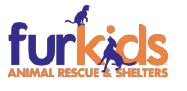 JOB TITLE: 		Kennel TechnicianFT/PT: 		Full Time and Part TimeLOCATION: 	Furkids Headquarters (Cumming, GA)REPORTS TO: 	Medical Director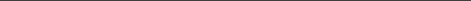 Furkids is one of the largest no-kill animal shelters in the Southeastern U.S., serving an average of 5,000 cats and dogs each year. The Furkids Headquarters, in Cumming, GA is hiring Kennel Technicians.  Kennel Technicians play an important role in our shelter operations. They deliver the day to day care to the shelter’s cats and keep the shelter safe, clean and sanitized, per cleaning and medical protocols.MAIN DUTIESFeed the cats following specific schedules and specific feeding instructions. Ensure cats have clean/dry kennels and water and food at all times.Clean and disinfect cages and cat habitats.Wash and disinfect dishes. Wash/dry laundry. Take out the trash, as needed.Report observation of cats for possible signs of illness, disease, injuries or psychological distress.HOURSShifts are 8:30 AM to 5:00 PM. Kennel techs must commit to at least three shifts per week.Kennel techs will be expected to cover some weekend and holiday shift rotations.EDUCATION & SKILLSHigh school diploma or equivalent.Ability to perform cleaning and ongoing physical activity.Ability to work as part of a team.Good verbal communication skills. Ability to interact with colleagues and the public.Detail oriented and can work we'll independently. Takes initiative.Good time management skills.Great with cats. 
SALARY & BENEFITSHourly salary starting at $10.00 – 12.00 depending on experience.Health insurance provided for full-time employees.

Please email resume to jobs@furkids.org.